January 2nd, 2022 – The Epiphany of the Lord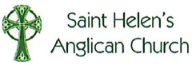 Holy Eucharist This service is Livestreamed via Facebook and the Parish website.We welcome everyone worshipping with us today whether in person or online.The Gathering of the CommunityWords of Welcome and AcknowledgmentWe begin by acknowledging that we live, work, play, and worship on the traditional and unceded territory of the Coast Salish peoples including the Katzee, Tsawwassen, Semiahmoo and Kwantlen Nations. May our words and our actions reflect our awareness and appreciation of this. Processional Hymn – CP# 159 Brightest and BestThe GreetingThe grace of our Lord Jesus Christ, the love of God andthe fellowship of the Holy Spirit be with you all.  And also with you.The Collect for PurityAlmighty God,to you all hearts are open, all desires known, and from you no secrets are hidden. Cleanse the thoughts of our hearts 
by the inspiration of your Holy Spirit, 	that we may perfectly love you, and worthily magnify your holy name; through Christ our Lord.  Amen.Gloria – CP# 686 Glory to GodThe CollectEternal God,who by a starled wise men to the worship of your Son.Guide by your light the nations of the earth,that the whole world may know your glory;through Jesus Christ our Lord,who lives and reigns with you and the Holy Spirit,one God, now and for ever.  Amen.The Proclamation of the WordFirst Reading – Isaiah 60: 1-6Arise, shine; for your light has come, and the glory of the Lord has risen upon you. For darkness shall cover the earth, and thick darkness the peoples; but the Lord will arise upon you, and his glory will appear over you. Nations shall come to your light, and kings to the brightness of your dawn.Lift up your eyes and look around; they all gather together, they come to you;your sons shall come from far away, and your daughters shall be carried on their nurses’ arms. Then you shall see and be radiant; your heart shall thrill and rejoice,because the abundance of the sea shall be brought to you, the wealth of the nations shall come to you. A multitude of camels shall cover you, the young camels of Midian and Ephah; all those from Sheba shall come. They shall bring gold and frankincense, and shall proclaim the praise of the Lord. Listen to what the Spirit is saying to the Church.  Thanks be to GodPsalm 72.1–7, 10–141 Give the king your justice, O God, and your righteousness to the king’s son;2 That he may rule your people righteously and the poor with justice;3 That the mountains may bring prosperity to the people, and the little hills bring righteousness.4 He shall defend the needy among the people; he shall rescue the poor and crush the oppressor.5 He shall live as long as the sun and moon endure, from one generation to another.6 He shall come down like rain upon the mown field, like showers that water the earth.7 In his time shall the righteous flourish; there shall be abundance of peace till the moon shall be no more.10 The kings of Tarshish and of the isles shall pay tribute, and the kings of Arabia and Saba offer gifts.11 All kings shall bow down before him, and all the nations do him service.12 For he shall deliver the poor who cries out in distress, and the oppressed who has no helper.13 He shall have pity on the lowly and poor; he shall preserve the lives of the needy.14 He shall redeem their lives from oppression and violence, and dear shall their blood be in his sight.Glory to God, Source of all being, eternal Word and Holy Spirit: as it was in the beginning, is now and will be for ever.  Amen  Second Reading - Ephesians 3.1–12This is the reason that I Paul am a prisoner for Christ Jesus for the sake of you Gentiles— for surely you have already heard of the commission of God’s grace that was given to me for you, and how the mystery was made known to me by revelation, as I wrote above in a few words, a reading of which will enable you to perceive my understanding of the mystery of Christ. In former generations this mystery was not made known to humankind, as it has now been revealed to his holy apostles and prophets by the Spirit: that is, the Gentiles have become fellow-heirs, members of the same body, and sharers in the promise in Christ Jesus through the gospel.Of this gospel I have become a servant according to the gift of God’s grace that was given to me by the working of his power. Although I am the very least of all the saints, this grace was given to me to bring to the Gentiles the news of the boundless riches of Christ, and to make everyone see what is the plan of the mystery hidden for ages in God who created all things; so that through the church the wisdom of God in its rich variety might now be made known to the rulers and authorities in the heavenly places. This was in accordance with the eternal purpose that he has carried out in Christ Jesus our Lord, in whom we have access to God in boldness and confidence through faith in him.Listen to what the Spirit is saying to the Church.  Thanks be to GodGradual Hymn –CP# 137 What Child Is ThisThe Gospel – Matthew 2.1–12The Lord be with you. And also with you.The Holy Gospel of our Lord Jesus Christ according to MatthewGlory to you, Lord Jesus Christ. In the time of King Herod, after Jesus was born in Bethlehem of Judea, wise men from the East came to Jerusalem, asking, ‘Where is the child who has been born king of the Jews? For we observed his star at its rising, and have come to pay him homage.’ When King Herod heard this, he was frightened, and all Jerusalem with him; and calling together all the chief priests and scribes of the people, he inquired of them where the Messiah was to be born. They told him, ‘In Bethlehem of Judea; for so it has been written by the prophet:“And you, Bethlehem, in the land of Judah,   are by no means least among the rulers of Judah;for from you shall come a ruler   who is to shepherd my people Israel.” ’Then Herod secretly called for the wise men and learned from them the exact time when the star had appeared. Then he sent them to Bethlehem, saying, ‘Go and search diligently for the child; and when you have found him, bring me word so that I may also go and pay him homage.’ When they had heard the king, they set out; and there, ahead of them, went the star that they had seen at its rising, until it stopped over the place where the child was. When they saw that the star had stopped, they were overwhelmed with joy. On entering the house, they saw the child with Mary his mother; and they knelt down and paid him homage. Then, opening their treasure-chests, they offered him gifts of gold, frankincense, and myrrh. And having been warned in a dream not to return to Herod, they left for their own country by another road.The Gospel of ChristPraise to you, Lord Jesus ChristHomily: The Rev’d Philippa Segrave-PrideThe Nicene CreedLet us confess our faith, as we say,We believe in one God,the Father, the Almighty,maker of heaven and earth,of all that is, seen and unseen.We believe in one Lord, Jesus Christ,the only Son of God,eternally begotten of the Father,God from God, Light from Light,true God from true God,begotten, not made,of one being with the Father.Through him all things were made.For us and for our salvationhe came down from heaven:by the power of the Holy Spirithe became incarnate from the Virgin Mary,and was made man.For our sake he was crucifiedunder Pontius Pilate;he suffered death and was buried.On the third day he rose againin accordance with the scriptures;he ascended into heavenand is seated at the right hand of the Father.He will come again in gloryto judge the living and the dead,and his kingdom will have no end.We believe in the Holy Spirit,the Lord, the giver of life,who proceeds from the Father.With the Father and the Sonhe is worshipped and glorified.He has spoken through the prophets.We believe in one holy catholicand apostolic Church.We acknowledge one baptismfor the forgiveness of sins.We look for the resurrection of the dead,and the life of the world to come. Amen.Prayers of the People  Confession and Absolution  God is steadfast in love and infinite in mercy.  God welcomes sinners and invites them to this table.  Let us confess our sins confident in God’s forgiveness.Silence is kept.Most merciful God,we confess that we have sinned against youin thought, word, and deed, by what we have done,and by what we have left undone.We have not loved you with our whole heart;We have not loved our neighbours as ourselves.We are truly sorry and we humbly repent.For the sake of your Son Jesus Christ, have mercy on us and forgive us, that we may delight in your will, and walk in your ways, to the glory of your name. Amen.Almighty God have mercy upon you, pardon and deliver you from all your sins, confirm and strengthen you in all goodness, and keep you in eternal life; through Jesus Christ our Lord. Amen.The PeaceThe peace of the Lord be always with you.And also with you.The Celebration of the EucharistOffertory Hymn – CP#162 Sing of God Made ManifestPrayer over the GiftsGracious God,accept the offering of your Church,the hearts of your people joined in praise and thanksgiving,in the name of Jesus Christ the Lord.  AmenThe Great Thanksgiving 	Eucharistic Prayer 3The Lord be with you.And also with you.Lift up your hearts.We lift them to the Lord.Let us give thanks to the Lord our God.It is right to give our thanks and praise.Blessed are you, gracious God,creator of heaven and earth;you have revealed your eternal plan of salvation,and have shown your Son Jesus Christto be the light of all peoples.Therefore with angels and archangelswe raise our voices in joyful praiseto proclaim the glory of your name. Holy, holy, holy Lord, God of power and might,heaven and earth are full of your glory.Hosanna in the highest.Blessed is he who comes in the name of the Lord.Hosanna in the highest.We give thanks to you, Lord our God, for the goodness and love you have made known to us in creation;
in calling Israel to be your people;
in your Word spoken through the prophets; and above all in the Word made flesh, Jesus your Son.For in these last days you sent him
to be incarnate from the Virgin Mary,
to be the Saviour and Redeemer of the world. In him, you have delivered us from evil,
and made us worthy to stand before you.
In him, you have brought us
out of error into truth,
out of sin into righteousness,
out of death into life. On the night he was handed over to suffering and death, a death he freely accepted,our Lord Jesus Christ took bread;
and when he had given thanks to you, he broke it, and gave it to his disciples, and said, “ Take, eat: this is my body which is given for you. Do this for the remembrance of me.” After supper he took the cup of wine; and when he had given thanks,
he gave it to them,
and said, “Drink this, all of you: this is my blood of the new covenant, which is shed for you and for many for the forgiveness of sins.
Whenever you drink it, do this for the remembrance of me.” Therefore, Father, according to his command, we remember his death,
we proclaim his resurrection, we await his coming in glory; and we offer our sacrifice of praise and thanksgiving to you, Lord of all;presenting to you, from your creation, this bread and this wine. We pray you, gracious God,to send your Holy Spirit upon these gifts, that they may be the sacrament
of the body of Christ
and his blood of the new covenant.
Unite us to your Son in his sacrifice,
that we, made acceptable in him,
may be sanctified by the Holy Spirit. In the fullness of time, reconcile all things in Christ,
and make them new,
and bring us to that city of lightwhere you dwell with all your sons and daughters; through Jesus Christ our Lord,
the firstborn of all creation,
the head of the Church,
and the author of our salvation;by whom, and with whom, and in whom,
in the unity of the Holy Spirit,
all honour and glory are yours, almighty Father, now and for ever.
Amen. The Lord’s PrayerRejoicing in God’s new creation, let us pray as our Redeemer has taught us.Our Father in heaven, hallowed be your name,your kingdom come, your will be done,on earth as in heaven.Give us today our daily bread.Forgive us our sins as we forgive those who sin against us.Save us from the time of trial and deliver us from evil.For the kingdom, the power, and the glory are yoursnow and for ever.  Amen.The Breaking of the BreadWe break this bread to share in the body of ChristWe, being many, are one body, for we all share in the one bread.The CommunionThe gifts of God for the people of God.Thanks be to GodPlease proceed to the altar for communion as directed, we ask that you sanitise your hands before receiving Communion. Prayer after CommunionGod of all the nations of the earth,guide us with your light.Help us to recognize Christ as he comes to usin this eucharist and in our neighbours.May we welcome him with love,for he is Lord now and for ever.  AmenThe DoxologyGlory to God,whose power working in us can do infinitely more than we can ask or imagine.  Glory to God from generation to generation in the church and in Christ Jesus for ever and ever.  Amen.The Blessing Christ our Lord, to whom kings bowed down in worship and offered gifts,reveal to you his glory and pour upon you the riches of his grace;and the blessing of God Almighty, the Father, the Son, and the Holy Spirit be with you now, and always.  AmenSending Hymn – CP#160 As with Gladness Men of OldDismissal Go in peace to love and serve the Lord. Alleluia!Thanks be to God. AlleluiaNotices and Prayer List for the week beginning 2nd January 2022To assist the office, please ensure that any items for the Notices are received before Noon on Thursday.The flowers by the altar this morning are given for the glory of God by Maureen Thompson in loving memory of her parents Harold and Hattie Pierce.We pray for the whole Anglican Church of Canada – we pray especially for our primate, Archbishop Linda Nichols.  We pray also for the Most Rev’d Mark MacDonald, National Indigenous Anglican Archbishop, and the staff of Indigenous Ministries; the Anglican Council of Indigenous People.Anglican Communion – we pray for the Province de L’Eglise anglicaine du Congo.In our Diocesan Cycle - we pray for our Bishop, the Rt. Rev’d John Stephens. We also pray for: Church of the Epiphany, Surrey - The Rev’d Stephen Rowe; Christ the Redeemer, Surrey – The Venerable Luisito Engnan. We pray for our companion diocese of Northern Philippines.  We pray for our own twinned parish of Holy Apostles, Abatan, and their priest, Father Joey Napat-a. In all these prayers for the church near and far, we pray for the people and clergy and for the ministries flowing from these places into the communities.   In our Parish Cycle we pray for:  Amelia Foster, Kelly & Les Foulds and Roy & Josie Francis. We pray for their work, ministry, and families here and away.Notices Prayer Requests to the Prayer Circle – please be in touch with Judy Nicholson who will receive and forward your prayer requests to the prayer circle.  If you do not have her contact details, please send an email to the office email address and it will be passed on to her for distribution.  Altar Flowers – Please consider providing for the flowers placed on the Altar to the glory of God, in celebration, in thanksgiving, or in memory of loved ones.  The cost is usually in the $40 - $50 range. Contact Heather Herd for details.  You may make your donation by cheque made out to St. Helen's Anglican Church and send it in the mail or leave it in the offering plate on a Sunday or by Interac e-Transfer. The email address to transfer electronically is: giving2sthelen@gmail.com  This Week’s Ministry Team  Officiant/Preacher– The Rev’d Philippa Segrave-PrideMusic – Matthew MaCrucifer/Server and Psalmist – Maureen ThompsonPrayers of the Community – Cathy AndersonReaders – Matthew Ma and Kelly FouldsGreeters – Cynthia and Anil RichardsLivestream Tech – Zoltan Barabas/Simon LeeAltar Guild – Joan Hnedish, Lynn Turner and Jane DentonContact Details for the Priest in Charge - The Rev’d Philippa Segrave-PrideIf you would like to contact Philippa, her details are as follows:  Email: sainthelensrector@gmail.com Office Number: 604 581 4800 	Mobile: 778 838 3132Day Off:  usually MondayParish Office email: churchoffice@shawbiz.ca Phone Number: 604 581 4800